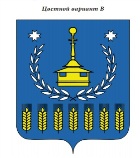 Решение  Совета депутатов муниципального образования «Воткинский район»«Вотка ёрос» муниципал кылдытэтысь депутат Кенеш«О внесении изменений в решение Совета депутатов муниципального образования «Воткинский район» от 25.10.2017 года № 95 «О внесении изменений в решение Совета депутатов муниципального образования «Воткинский район» от 23.12.2009 года № 325 «Об учреждении средства массовой информации «Вестник правовых актов муниципального образования «Воткинский район»»ПринятоСоветом депутатов муниципальногообразования «Воткинский район»« » февраля  2019 годаВ связи с кадровыми изменениями и в соответствии с п.7 ст.17, п.3 ст.68 Федерального закона «Об общих принципах организации местного самоуправления в Российской Федерации», ст.42 Устава муниципального образования «Воткинский район», Совет депутатов муниципального образования «Воткинский район» РЕШАЕТ:1. Внести изменения в состав редакционного совета средства массовой информации «Вестник правовых актов муниципального образования «Воткинский район» следующие изменения:1.1.	Вывести из состава редакционного совета: - Орлова Александра Александровича;- Басову Елену Владимировну.1.2. Ввести в состав редакционного совета:  - Камышеву Ираиду Григорьевну,   начальника архивного отдела Администрации муниципального образования  «Воткинский район»;- Худякову Марию Анатольевну,  референта Главы муниципального образования «Воткинский район».  2.Решение вступает в силу со дня его принятия и подлежит размещению на официальном сайте муниципального образования «Воткинский район».Председатель Совета депутатовмуниципального образования«Воткинский район»								М.А.Назаровг. Воткинск«» февраля 2019 года№ Проект подготовил:Заместитель начальника Управления делопроизводства							О.М.Чиркова